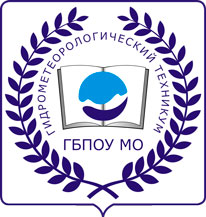 ГОСУДАРСТВЕННОЕ  БЮДЖЕТНОЕ ПРОФЕССИОНАЛЬНОЕ ОБРАЗОВАТЕЛЬНОЕ УЧРЕЖДЕНИЕ
МОСКОВСКОЙ ОБЛАСТИ«ГИДРОМЕТЕОРОЛОГИЧЕСКИЙ ТЕХНИКУМ»Регламент проведения Областной олимпиадыпрофессионального мастерства обучающихся по направлению общепрофессиональной подготовки «Основы электротехники и электроники»по специальностям среднего профессионального образования Дата проведения: 24 октября 2019 годаМесто проведения: Государственное бюджетное профессиональное образовательное учреждение Московской области «Гидрометеорологический техникум»Адрес: ГБПОУ МО «Гидрометеорологический техникум»,  143982, Московская область, г. Балашиха, Гидрогородок, д. 3.Контактные данные:Телефон:  (495) 522-07-86; (495)522-02-06E-mail: dir@mgmteh.ruСайт: www.mgmteh.ru  Регистрация участников олимпиады10.00 – 10.45Открытие олимпиады, инструктаж11.00 – 11.151 этап конкурса. Выполнение  теоретической части конкурсного задания (тестирование)11.15 – 11.45Перерыв11.45– 12.002 этап конкурса. Выполнение первой части практического задания (перевод на английском языке)12.00 – 12.30Перерыв на обед12.30 -13.003 этап конкурса. Выполнение второй части практического задания (выполнение практической работы)13.00 – 15.00Подведение итогов олимпиады15.00 – 15.30Закрытие олимпиады. Награждение победителей и участников олимпиады.15.30 – 16.00Директор ГБПОУ МО«Гидрометеорологический техникум»____________________И.П. Никитина